Publicado en  el 24/02/2017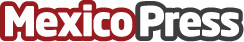 Las entradas son lo que los mexicanos más compran con sus móvilesSegún el Estudio Hábitos Móviles 2016, éstas fueron seguidas del pago de servicios y la compra de boletosDatos de contacto:Nota de prensa publicada en: https://www.mexicopress.com.mx/las-entradas-son-lo-que-los-mexicanos-mas Categorías: Nacional Finanzas E-Commerce Consumo Dispositivos móviles http://www.mexicopress.com.mx